Publicado en Zaragoza el 13/09/2021 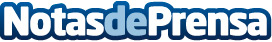 Los mejores cerrajeros de la zona según Cerrajeros en ZaragozaAlgunas personas al escuchar la expresión "cerrajeros", solo piensan en emergencia o inconvenienteDatos de contacto:Alvaro Lopez629456410Nota de prensa publicada en: https://www.notasdeprensa.es/los-mejores-cerrajeros-de-la-zona-segun Categorias: Bricolaje Aragón http://www.notasdeprensa.es